Publicado en Barcelona el 27/02/2017 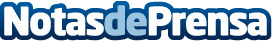 La especialización de las empresas técnicas es necesaria para el desarrollo del negocioEn plena crisis económica, entrar en un sector específico se ha convertido en la estrategia clave que permite dar un valor añadido a los negocios, posicionándolos como referentes en su áreaDatos de contacto:Aida932696160Nota de prensa publicada en: https://www.notasdeprensa.es/la-especializacion-de-las-empresas-tecnicas-es_1 Categorias: Nacional Recursos humanos Otras Industrias http://www.notasdeprensa.es